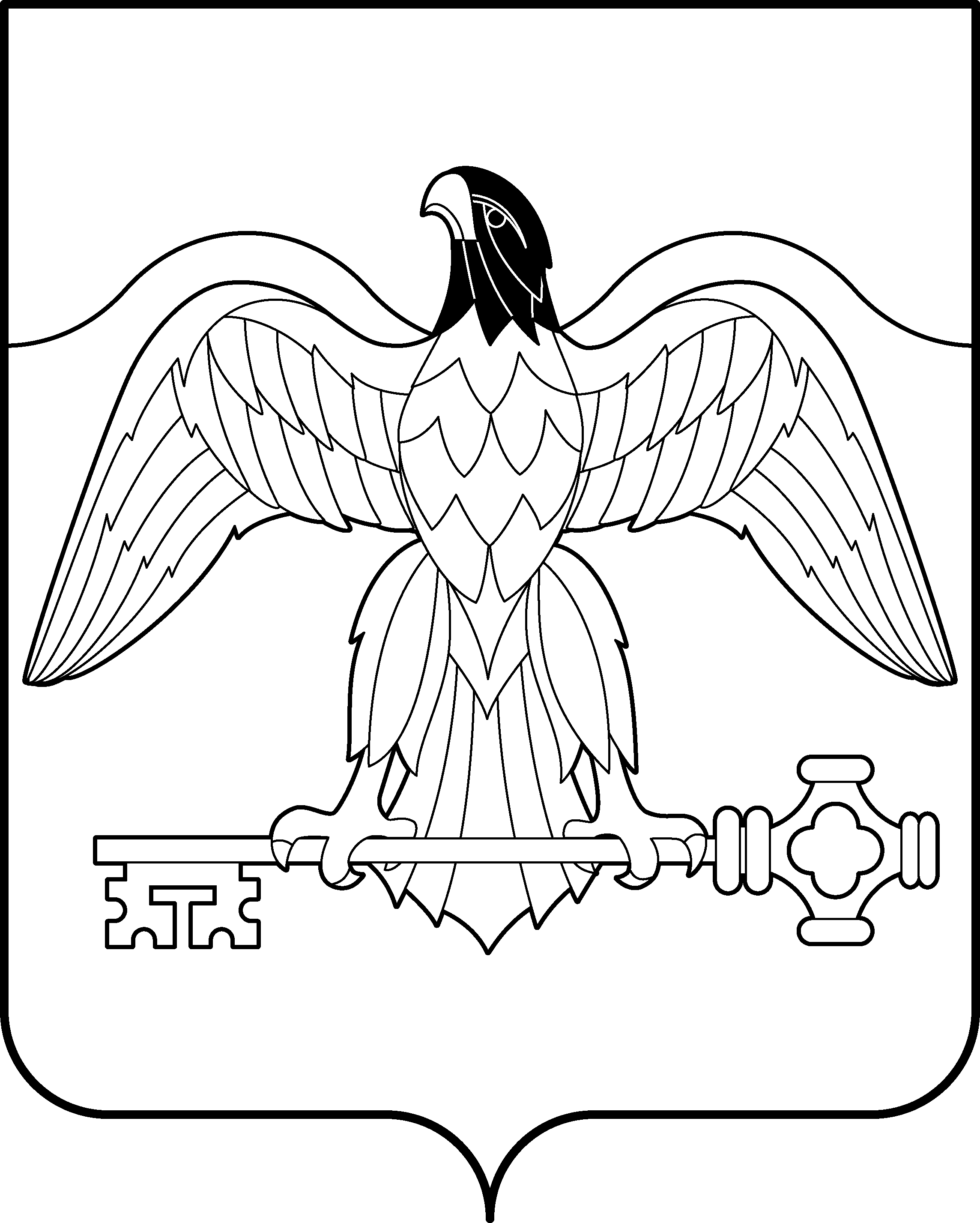 СОБРАНИЕ ДЕПУТАТОВКАРАБАШСКОГО ГОРОДСКОГО ОКРУГАЧЕЛЯБИНСКОЙ ОБЛАСТИРЕШЕНИЕот « 28 »   апреля   2016г.                                                                                 № 100Об утверждении Порядка предоставлениягражданами, претендующими на замещениемуниципальных должностей, и лицами,замещающими муниципальные (выборные)должности в органах местного самоуправленияКарабашского городского округа, сведений о доходах, расходах, об имуществе и обязательствахимущественного характера, а также сведений о доходах, расходах, об имуществе и обязательствахимущественного характера своих супруги (супруга)и несовершеннолетних детей, а также о проверкедостоверности и полноты представленных сведений       В соответствии с Федеральным законом  от 25.12.2008г. № 273-ФЗ                «О противодействии коррупции», Федеральным законом от 03.12.2012г.              №230-ФЗ «О контроле за соответствием расходов лиц, замещающих государственные должности, и иных лиц их доходам», на основании Указов Президента Российской Федерации от 18.05.2009 г. № 558 «О представлении гражданами, претендующими на замещение государственных должностей Российской Федерации, и лицами, замещающими государственные должности Российской Федерации, сведений о доходах, об имуществе и обязательствах имущественного характера» и от 15.07.2015 № 364 «О мерах по совершенствованию организации деятельности в области противодействия коррупции», руководствуясь Уставом Карабашского городского округа, Собрание депутатов Карабашского городского округа РЕШАЕТ:        1. Утвердить Порядок предоставления гражданами, претендующими на замещение муниципальных должностей, и лицами, замещающими муниципальные (выборные) должности на постоянной основе в органах местного самоуправления Карабашского городского округа, сведений о доходах, расходах, об имуществе и обязательствах имущественного характера, а также сведений о доходах, расходах, об имуществе и обязательствах имущественного характера своих супруги (супруга) и несовершеннолетних детей, а также о проверке достоверности и полноты представленных сведений(приложение).        2. Настоящее решение вступает в силу со дня его официального опубликования.      3. Опубликовать настоящее решение в средствах массовой информации и разместить на сайте администрации Карабашского городского округа http://www.karabash-go.ru в сети «Интернет».Председатель Собрания депутатов                          Глава КарабашскогоКарабашского городского округа                            городского округа______________ Д.С. Шуткин		              ____________О.Г. Буданов		Приложениек решению Собрания депутатов Карабашского городского округа            от « 28 »  апреля  2016г. № 100ПОРЯДОК
предоставления гражданами, претендующими на замещение муниципальных должностей, и лицами, замещающими муниципальные (выборные) должности в органах местного самоуправления Карабашского городского округа, сведений о своих доходах, расходах, об имуществе и обязательствах имущественного характера, а также сведений о доходах, расходах, об имуществе и обязательствах имущественного характера своих супруги (супруга) и несовершеннолетних детей, а также о проверке достоверности и полноты представленных сведений1. Настоящий Порядок определяет предоставление гражданами, претендующими на замещение муниципальных должностей, и лицами, замещающими муниципальные (выборные) должности (далее - муниципальные (выборные) должности) в органах местного самоуправления Карабашского городского округа (далее - в органах местного самоуправления), сведений о полученных ими доходах, расходах, об имуществе, принадлежащем им на праве собственности, и об их обязательствах имущественного характера, а также сведений о доходах, расходах супруги (супруга) и несовершеннолетних детей, об имуществе, принадлежащем им на праве собственности, и об их обязательствах имущественного характера (далее - сведения о доходах), а также осуществления контроля за соответствием расходов этих лиц их доходам.Сведения о доходах, представляемые в соответствии с настоящим Порядком, в том числе включают в себя сведения:а) о счетах (вкладах) и наличных денежных средствах в иностранных банках, расположенных за пределами территории Российской Федерации;б) о государственных ценных бумагах иностранных государств, облигациях и акциях иных иностранных эмитентов;в) о недвижимом имуществе, находящемся за пределами территории Российской Федерации;г) об обязательствах имущественного характера за пределами территории Российской Федерации;д) о своих расходах, а также о расходах своих супруги (супруга) и несовершеннолетних детей по каждой сделке по приобретению земельного участка, другого объекта недвижимости, транспортного средства, ценных бумаг, акций (долей участия, паев в уставных (складочных) капиталах организаций), если сумма сделки превышает общий доход данного лица и его супруги (супруга) за три последних года, предшествующих совершению сделки, и об источниках получения средств, за счет которых совершена сделка.Указанные сведения отражаются в соответствующих разделах справки о доходах, форма которой утверждена Указом Президента Российской Федерации от 23.06.2014 № 460 "Об утверждении формы справки о доходах, расходах, об имуществе и обязательствах имущественного характера и внесении изменений в некоторые акты Президента Российской Федерации" (далее - Указом Президента).2. Сведения о доходах, в соответствии с настоящим Порядком, представляют граждане, претендующие на замещение муниципальных должностей, и лица, замещающие муниципальные (выборные) должности в органах местного самоуправления, для которых законодательством не установлены иной порядок и формы представления указанных сведений.3. Сведения о доходах, расходах, об имуществе и обязательствах имущественного характера представляются по утвержденной Указом Президента форме справки:- гражданами, претендующими на замещение муниципальных должностей в органах местного самоуправления Карабашского городского округа;- лицами, замещающими муниципальные (выборные) должности в органах местного самоуправления, ежегодно, не позднее 30 апреля года, следующего за отчетным.4. Гражданин, претендующий на замещение муниципальной должности в органах местного самоуправления, представляет:1) сведения о своих доходах, полученных от всех источников (включая доходы по прежнему месту работы или месту замещения выборной должности, пенсии, пособия, иные выплаты) за календарный год, предшествующий году подачи документов для замещения муниципальной должности, а также сведения об имуществе, принадлежащем ему на праве собственности, и о своих обязательствах имущественного характера по состоянию на первое число месяца, предшествующего месяцу подачи документов для замещения муниципальной должности в органах местного самоуправления (на отчетную дату);2) сведения о доходах супруги (супруга) и несовершеннолетних детей, полученных от всех источников (включая заработную плату, пенсии, пособия, иные выплаты) за календарный год, предшествующий году подачи гражданином документов для замещения муниципальной должности в органе местного самоуправления, а также сведения об имуществе, принадлежащем им на праве собственности, и об их обязательствах имущественного характера по состоянию на первое число месяца, предшествующего месяцу подачи гражданином документов для замещения муниципальной должности в органе местного самоуправления (на отчетную дату).5. Лицо, замещающее муниципальную (выборную) должность в органе местного самоуправления, представляет ежегодно:а) сведения о своих доходах, полученных за отчетный период (с 1 января по 31 декабря) от всех источников (включая денежное вознаграждение, пенсии, пособия, иные выплаты), о расходах по каждой сделке, совершенной за отчетный период (с 1 января по 31 декабря), в случаях, установленных статьей 3 Федерального закона от 03.12.2012г. № 230-ФЗ "О контроле за соответствием расходов лиц, замещающих государственные должности, и иных лиц их доходам" (далее - Закон № 230-ФЗ), а также сведения об имуществе, принадлежащем ему на праве собственности, и о своих обязательствах имущественного характера по состоянию на конец отчетного периода;       б) сведения о доходах супруги (супруга) и несовершеннолетних детей, полученных за отчетный период (с 1 января по 31 декабря) от всех источников (включая заработную плату, пенсии, пособия, иные выплаты), о расходах по каждой сделке, совершенной за отчетный период (с 1 января по 31 декабря), в случаях, установленных статьей 3 Закона № 230-ФЗ, а также сведения об имуществе, принадлежащем им на праве собственности, и об их обязательствах имущественного характера по состоянию на конец отчетного периода.6. Сведения о доходах, расходах, об имуществе и обязательствах имущественного характера представляются по месту замещения муниципальной должности лицу, ответственному за кадровое делопроизводство в органе местного самоуправления, если действующим законодательством для гражданина, претендующего на замещение муниципальной должности в органах местного самоуправления, или лица, замещающего муниципальную должность в органах местного самоуправления, не установлен иной порядок представления указанных сведений.7. В случае если гражданин, претендующий на замещение муниципальной должности, или лицо, замещающее муниципальную (выборную) должность в органе местного самоуправления, обнаружил, что в представленных им сведениях о доходах не отражены или не полностью отражены какие-либо сведения, либо имеются ошибки, он вправе представить уточненные сведения в порядке, установленном настоящим Порядком.Лица, указанные в абзаце первом настоящего пункта, могут представить уточненные сведения в течение одного месяца со дня представления сведений в соответствии с пунктом 3 настоящего Порядка.8. В случае непредставления по объективным причинам лицом, замещающим муниципальную (выборную) должность в органе местного самоуправления, сведений о доходах, об имуществе и обязательствах имущественного характера супруги (супруга) и несовершеннолетних детей данный факт подлежит рассмотрению соответствующей комиссией, созданной в представительном органе местного самоуправления.9. Проверка достоверности и полноты сведений о доходах, представленных в соответствии с настоящим Порядком гражданами, претендующими на замещение муниципальных должностей в органах местного самоуправления, и лицами, замещающими муниципальные (выборные) должности в органах местного самоуправления, осуществляется в соответствии с федеральным законодательством, законодательством Челябинской области, нормативными правовыми актами органов местного самоуправления Карабашского городского округа.10. Сведения о доходах, расходах, об имуществе и обязательствах имущественного характера, представляемые в соответствии с настоящим Порядком гражданами, претендующими на замещение муниципальных должностей, и лицами, замещающими муниципальные (выборные) должности в органах местного самоуправления, являются сведениями конфиденциального характера, если федеральным законом они не отнесены к сведениям, составляющим государственную тайну.11. Сведения о доходах лиц, замещающих муниципальную (выборную) должность в органах местного самоуправления, размещаются в соответствии с Порядком размещения сведений о доходах, об имуществе и обязательствах имущественного характера на официальном сайте органов местного самоуправления Карабашского городского округа.12. На официальном сайте органов местного самоуправления МО «Карабашский городской округ» предоставляются для опубликования следующие сведения о доходах, расходах, об имуществе и обязательствах имущественного характера лиц, замещающих муниципальные (выборные) должности, а также сведения о доходах, расходах, об имуществе и обязательствах имущественного характера их супругов и несовершеннолетних детей:а) перечень объектов недвижимого имущества, принадлежащих служащему (работнику), его супруге (супругу) и несовершеннолетним детям на праве собственности или находящихся в их пользовании, с указанием вида, площади и страны расположения каждого из таких объектов;б) перечень транспортных средств с указанием вида и марки, принадлежащих на праве собственности служащему (работнику), его супруге (супругу) и несовершеннолетним детям;в) декларированный годовой доход служащего (работника), его супруги (супруга) и несовершеннолетних детей;г) сведения об источниках получения средств, за счет которых совершены сделки по приобретению земельного участка, иного объекта недвижимого имущества, транспортного средства, ценных бумаг, долей участия, паев в уставных (складочных) капиталах организаций, если общая сумма таких сделок превышает общий доход служащего (работника) и его супруги (супруга) за три последних года, предшествующих отчетному периоду.13. Муниципальные служащие органов местного самоуправления Карабашского городского округа, в должностные обязанности которых входит работа со сведениями о доходах лиц, замещающих муниципальную (выборную) должность, виновные в их разглашении или использовании в целях, не предусмотренных законодательством Российской Федерации, несут ответственность в соответствии с законодательством Российской Федерации.14. Сведения о доходах, расходах, об имуществе и обязательствах имущественного характера, представленные в соответствии с настоящим Порядком лицом, замещающим муниципальную (выборную) должность в органе местного самоуправления, при наделении полномочиями по должности (назначении, избрании на должность), а также представляемые им ежегодно, и информация о результатах проверки достоверности и полноты этих сведений приобщаются к личному делу лица, замещающего муниципальную (выборную) должность в органах местного самоуправления Карабашского городского округа.В случае если гражданин, представивший в соответствии с настоящим Порядком справки о доходах, не был наделен полномочиями по муниципальной должности в органе местного самоуправления (назначен на указанную должность), эти справки возвращаются ему по его письменному заявлению вместе с другими документами.15. Контроль за соответствием расходов лиц, замещающих муниципальные (выборные) должности их доходам осуществляется в соответствии с Федеральным законом от 03.12.2012 № 230-ФЗ "О контроле за соответствием расходов лиц, замещающих государственные должности, и иных лиц их доходам".16. В случае непредставления или представления заведомо ложных сведений в справке о доходах гражданин, претендующий на замещение муниципальной должности, и лицо, замещающее муниципальную (выборную) должность в органе местного самоуправления, несут ответственность в соответствии с законодательством Российской Федерации.Отп. 6 экз.1 – в дело2 – Собрание депутатов3 – администрация4 – прокуратура5 – СМИ6 – регистр